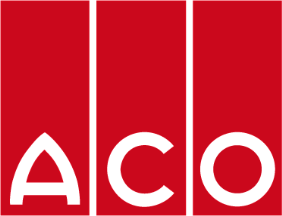 Merchtem, le 9 mai 2022COMMUNIQUÉ DE PRESSELe drainage esthétique commence chez ACO Lors de la « Journée de l’Espace Public », ACO montre que le drainage n’est pas seulement fonctionnel, mais qu’il peut également offrir une valeur ajoutée esthétique.Avec le concept "Urban Design" et les grilles "Freestyle" d'ACO, vous pouvez donner aux lieux publics leur propre identité. Des grilles personnalisées sur mesure avec des logos, symboles ou des noms de communes sont possibles et donnent une touche originale.Ces grilles de caniveau sur mesure peuvent être utilisées comme couverture pour le nouveau caniveau PowerDrain Seal in. Celui-ci a spécialement été développé pour les zones à trafic lourd et intense. Il est le plus robuste de sa catégorie. Par conséquent, le revêtement en asphalte ou en pavés peut être placé directement contre le caniveau pour les applications jusqu’à la classe D400. Un enrobage en béton complet n’est donc pas indispensable.La « Journée de l’Espace Public » regroupe tout ce qui concerne la conception, l'aménagement, l'entretien et la gestion de l'espace public, y compris la mobilité et le climat. Venez découvrir les produits d’ACO sur le stand 3.32. Enregistrez-vous ici pour un accès gratuit.A propos d’ACO
ACO est le spécialiste du drainage. La gamme de produits ACO couvre toute la chaîne du drainage, depuis la collecte de l’eau jusqu’à l’évacuation dans le sol, vers les égouts ou les eaux de surface. ACO propose non seulement des produits de qualité haute gamme, mais également un savoir-faire, un service et un support incomparables. Dans le monde entier, le groupe ACO est reconnu pour la qualité de ses produits, pour son expérience et pour son innovation dans le domaine du drainage.Personne de contact presse:Sofie Vanderbauwede - sv@aco.be - +32 (0)52 38 17 79ACO - Preenakker 6 - B-1785 Merchtem Plus d’informations sur www.aco.be Ce communiqué de presse peut également être téléchargé avec plusieurs photos sur https://www.aco.be/fr/notre-entreprise/presse. 